HƯỚNG DẪN NỘP HỒ SƠ ONLINE, THANH TOÁN TRỰC TUYẾN QUA CỔNG DỊCH VỤ CỔNG  QUỐC GIABƯỚC 1:  CHỌN THỦ TỤC TRÊN CỔNG DVCQGĐăng nhập tài khoản công dân trên cổng DVCQG để nộp hồ sơ trực tuyến (hoặc nộp hồ sơ trực tuyến trên cổng DVC địa phương)Tại trang chủ tìm kiếm thủ tục để nộp hồ sơTại thủ tục đã tra cứu được nhấn [Nộp trực tuyến] để tiến hành nộp hồ sơ                                                                                     BƯỚC 2: NHẬP THÔNG TIN NGƯỜI NỘPHệ thống sẽ tự load về trang nộp hồ sơ trực tuyến của tỉnh:Hệ thống sẽ tự fill thông tin của công dân lên trang DVC địa phương. Nhấn [Đồng ý và tiếp tục] để chuyển bước:                                                                                                                                                                       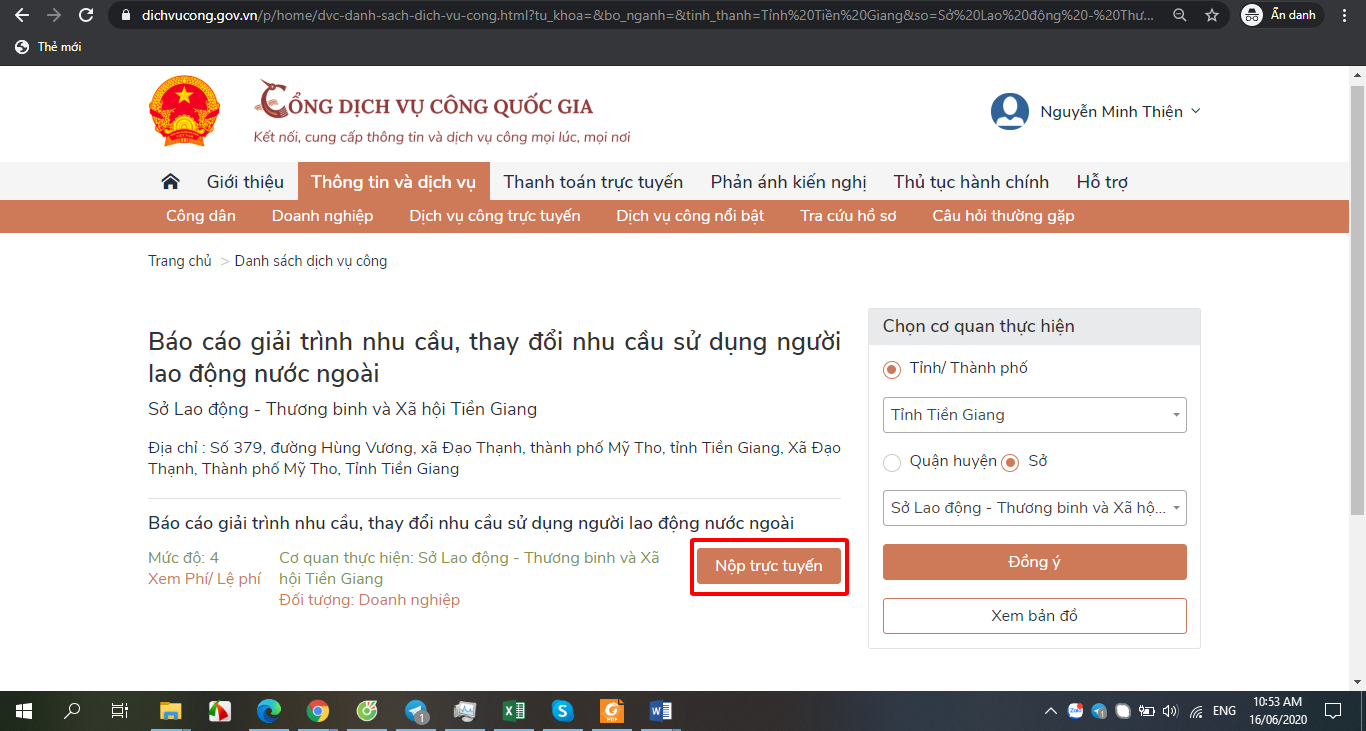 BƯỚC 3: THANH TOÁN LỆ PHÍCông dân nhập các thông tin cần thiết và chuyển bước. Đến chổ phương thức thanh toán, chọn [Thanh toán trực tuyến qua Cổng Dịch vụ công Quốc gia] và chuyển bước:                                                                       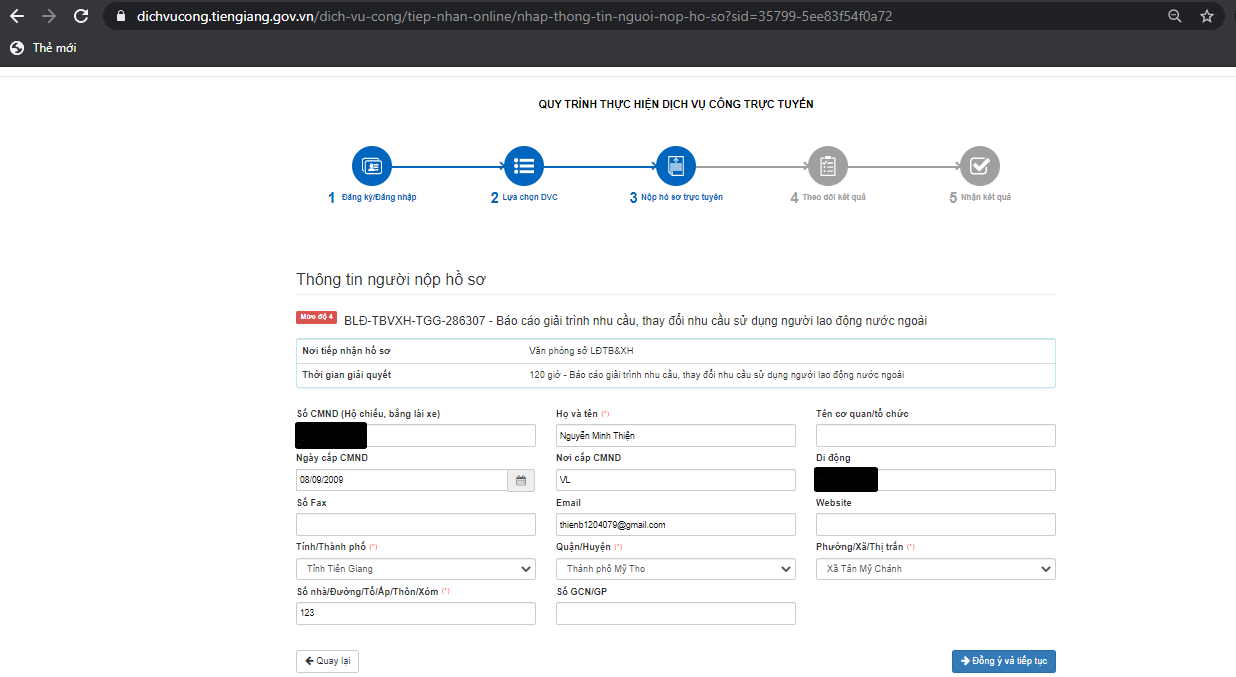 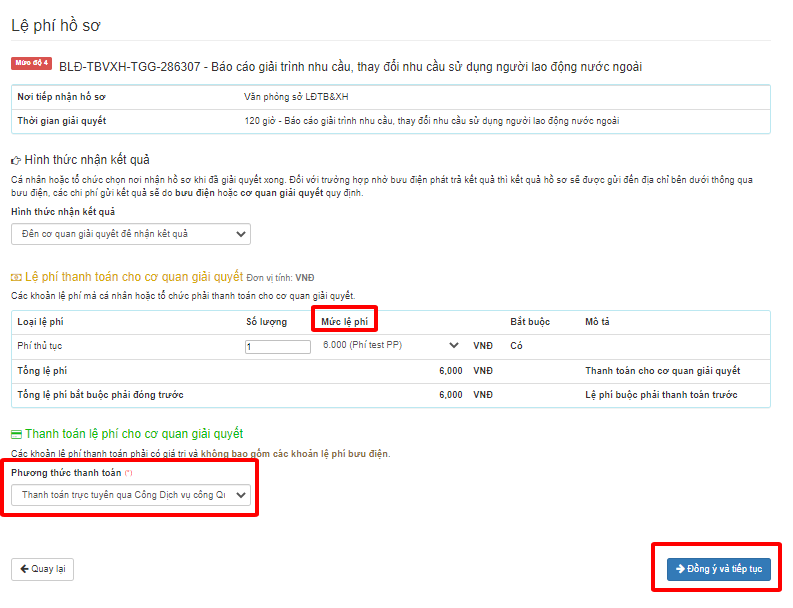 BƯỚC 4: XÁC NHẬN HỒ SƠHệ thống hiển thị các thông tin công dân đã nhập và số tiền cần phải nộpNhập mã xác nhận hiển thị trên màn hình => Nhấn nút [Thanh toán & Nộp hồ sơ]                                                                     BƯỚC 5: CHỌN CỔNG THANH TOÁN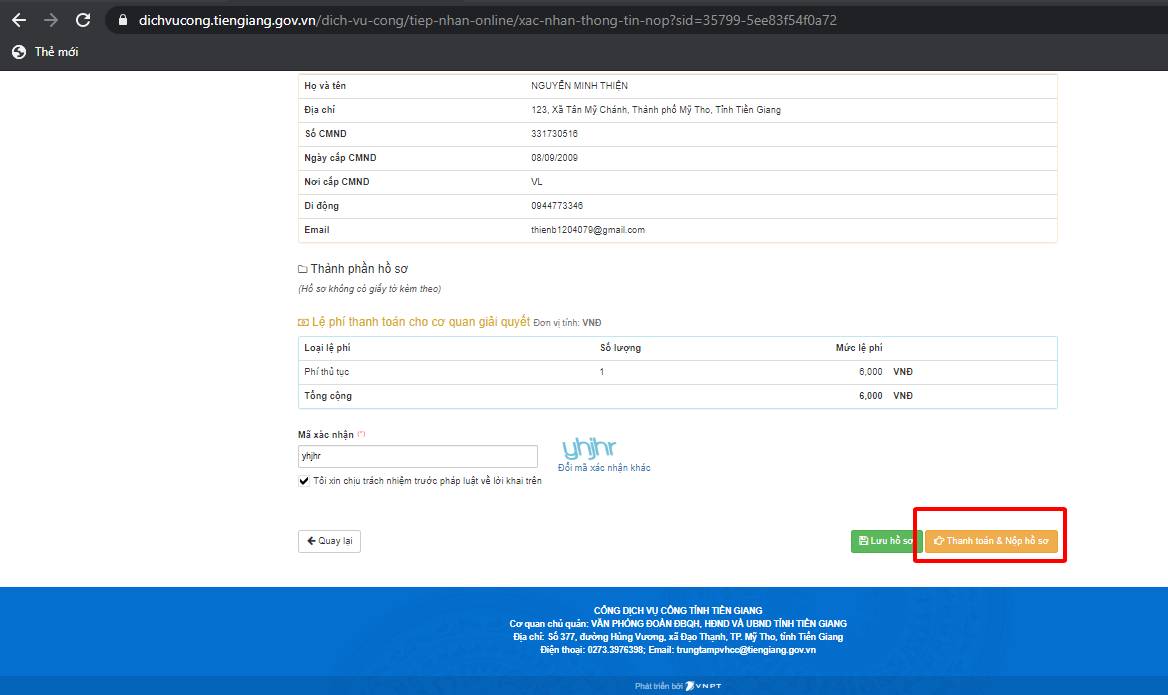 Sau khi xác thực việc nộp HS, hệ thống chuyển sang giao diện thanh toán như sau:                                                                     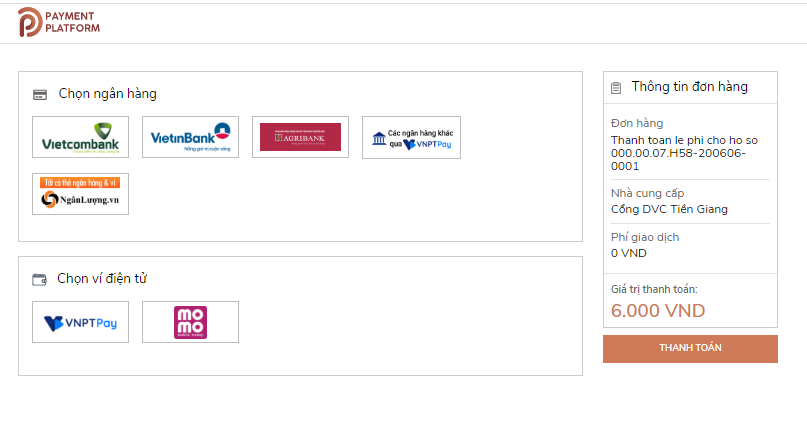 Người dùng có thể chọn thanh toán qua cổng thanh toán VNPT Pay hoặc chọn thanh toán qua ngân hàng Vietcombank, ViettinBank, …Khi chọn thanh toán qua cổng VNPT Pay, sẽ hiển thị giao diện sau:                                                                                             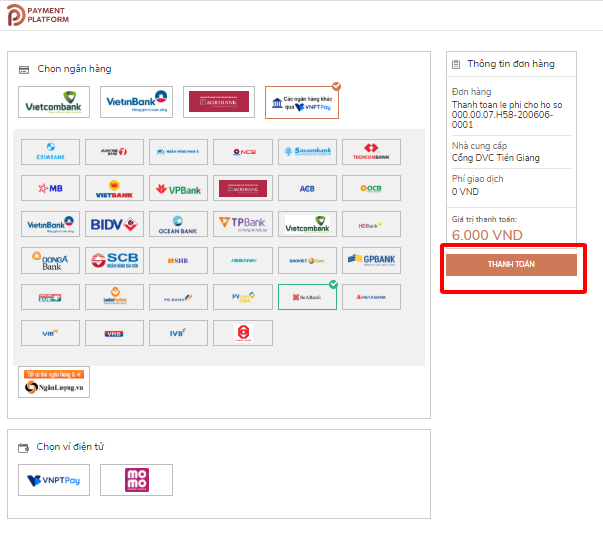 Người dùng chọn ngân hàng, nhấn [Thanh toán]. Hệ thống sẽ hiển thị giao diện sau để người dùng nhập các thông tin liên quan đến tài khoản ngân hàng:                                                                                                                                                           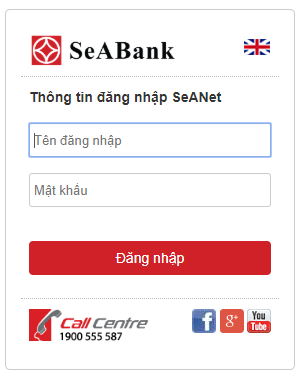 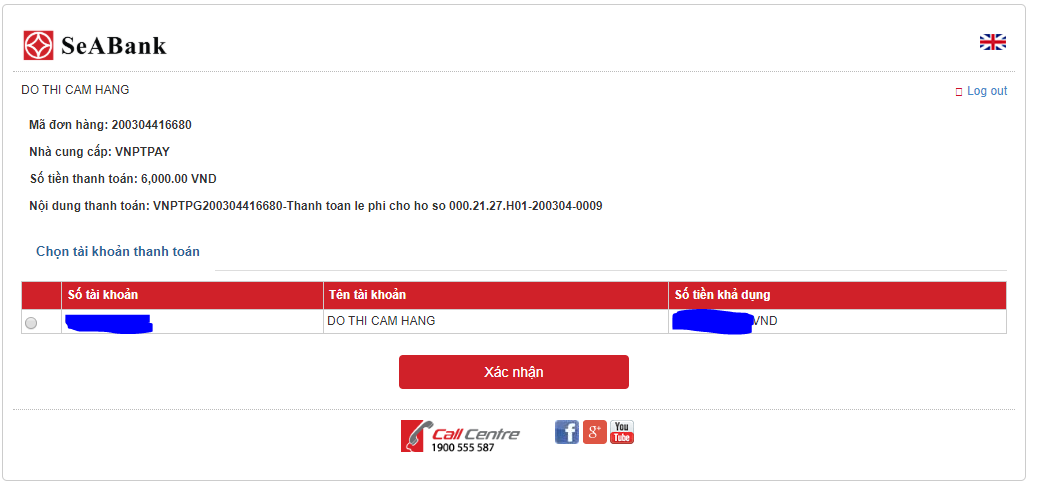 Người dùng nhập các thông tin liên quan tài khoản ngân hàng và nhấn nút [Xác thực]. Sau khi nộp hồ sơ trực tuyến thành công. Sẽ có BIÊN LAI thanh toán.Lưu ý: Hiện nay, một số ngân hàng liên kết vận hành chưa ổn định, thanh toán qua ví Momo là kênh quý vị có thể sử dụng.